ЛУЦЬКА  РАЙОННА  РАДА  ВОЛИНСЬКОЇ  ОБЛАСТІРІШЕННЯПро звернення Луцької районної ради до Кабінету Міністрів України щодо системи призначення субсидійВідповідно статті 43 Закону України «Про місцеве самоврядування в Україні», рекомендацій постійної комісії з питань депутатської діяльності, місцевого самоврядування, захисту прав людини, законності, боротьби із злочинністю та корупцією від 03.06.2021 №8/5 «Про проєкт рішення “Про звернення Луцької районної ради до Кабінету Міністрів України щодо системи призначення субсидій”», районна рада вирішила:1. Схвалити звернення Луцької районної ради до Кабінету Міністрів України щодо системи призначення субсидій (додається).2. Звернення Луцької районної ради до Кабінету Міністрів України щодо системи призначення субсидій надіслати Кабінету Міністрів України.Голова районної ради                                                    Олександр ОМЕЛЬЧУКПавлова-Багрійчук, 247077Додатокдо рішення районної ради 10.06.2021 № 6/10Кабінету Міністрів УкраїниЗВЕРНЕННЯКоманда Володимира Зеленського продовжує звуження соціальних прав українців. Після перенесення термінів широко розрекламованого підвищення пенсій та мінімальної зарплати, скасування підвищень зарплат вчителям та медикам, відсутності індексацій пенсій чорнобильцям, військовим пенсіонерам, науковцям та іншим, під дію антисоціальної політики влади потрапили субсидіанти.З 1 травня 2021 року Кабінет Міністрів України запровадив нову систему призначення субсидій для українців. Так, зокрема, кожна із трьох мільйонів родин, яка отримує субсидію, для її переоформлення повинна заново подати заяву і декларацію доходів і видатків. Особливо цинічно це виглядає на тлі жорстких карантинних заходів у країні. З одного боку, влада постійно закликає до самообмежень та дотримання норм самоізоляції людей старшого віку. З іншого, змушує цих людей потрапляти в черги, скупчення, нервову атмосферу переоформлення субсидій в управліннях соцзахисту, місцевих органах влади.Слід зазначити, що після докорінної реформи системи субсидій з 2015 року субсидію можна оформити лише за заявою громадянина, а переоформлення субсидій відбувалося автоматично, без потреби подачі нових заяв, стояння в чергах та подання нових декларацій і довідок. І все це фактично зруйновано нинішньою некомпетентною владою.Ще одним ударом для субсидіантів стало рішення Кабінету Міністрів ліквідувати комісії місцевих органів влади щодо призначення субсидій. Ці комісії розглядали різні життєві ситуації претендентів на субсидії, винятки з правил та особливості кожної родини, тому близько 40% субсидій було призначено саме цими комісіями. Ліквідація комісій призведе до втрати права на отримання допомоги від держави значної кількості українців.Ми, депутати Луцької районної ради, занепокоєні діями Кабінету Міністрів України, вимагаємо від Уряду:1. Скасувати постанову щодо нововведень в оформленні та призначенні субсидій.2. Переоформити всім субсидіантам на новий термін належні їм субсидії в автоматичному режимі.3. Відмовитися від подачі декларацій субсидіантами, натомість здійснювати призначення субсидій, використовуючи бази даних органів державної влади, Пенсійного фонду, Державної фіскальної служби.4. Повернути нормативи нарахування субсидій, які діяли в опалювальні періоди 2016-2018 років.5. Внести на розгляд Верховної Ради України проект Змін до Закону України «Про державний бюджет України на 2021 рік» з метою додаткового фінансування програми субсидій в Україні.Схвалено депутатами районноїради на черговій 6 сесії районноїради 10.06.202110.06.2021Луцьк№ 6/10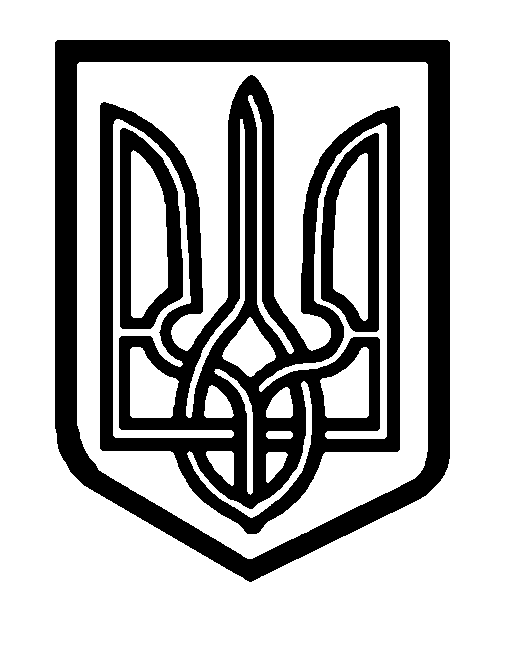 